Knoster laat je idee groeienFase:  ImplementerenDoel: De deelnemer analyseert a.d.h.v. vijf aspecten die in balans moeten zijn om in staat zijn iets te veranderen en verbeteren: visie, belang, plan, middelen en competenties. De deelnemers krijgen inzicht welke mogelijk emoties (verwarring, frustratie, weerstand, chaos, angst) dit kan veroorzaken m.b.t. de innovatie. Saus en jeu: De plant is de metafoor.Duur: 30-45 minutenBenodigdheden:A4 Groeien maarPlant (voor iedere deelnemer)Pot (voor iedere deelnemer)Potgrond (voor iedere deelnemer)Plantensteker (voor iedere deelnemer)Plantenspuit (om mee rond te lopen)A5 Model Knoster (aan de plantensteker)Korte beschrijving:De deelnemers krijgen het A4 werkblad en een plant. Ze beantwoorden de eerste vraag op het werkblad: wat is je droom?Vervolgens loopt de begeleider rond en deelt de pot en potgrond uit. De deelnemer plant de plant en beantwoordt de vraag: Hoe of  wat heb je al kunnen wortelen in je team, school of organisatie?De deelnemers gaan verder met de overige vragen en de begeleider loopt rond met een waterspuit (waarvan groeit je idee) en stimuleert om na te denken over de risico’s, meevallers en tegenspoed.De facilitator legt wanneer de meeste deelnemers zover zijn de theorie van Knoster uit die op het A5 staat en nodigt deelnemers uit om vragen te stellen en het model te duiden met voorbeelden.De deelnemers gaan verder met de analyse op de plantensteker: hoe staat het ervoor? Welke aspecten lopen goed, waar is werk aan de winkel?Zodra de analyse gemaakt is, kan deze met de planetensteker in de pot gezet worden.Groepjes kunnen onderling uitwisselen.Einde van de bijeenkomst: geef de plant een prominente plek op school en ga erover in gesprek. Bron(nen): Knoster. T. (1991), Presentation in TASH Conference, Washington DC, Adapted bij Knoster from Enterprice Group Ltd.Link werkbladen A4 werkblad Plant Knoster.pdf A5 verzorgingskaart Model van Knoster.pdf 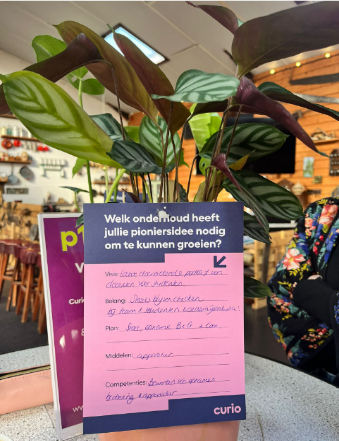 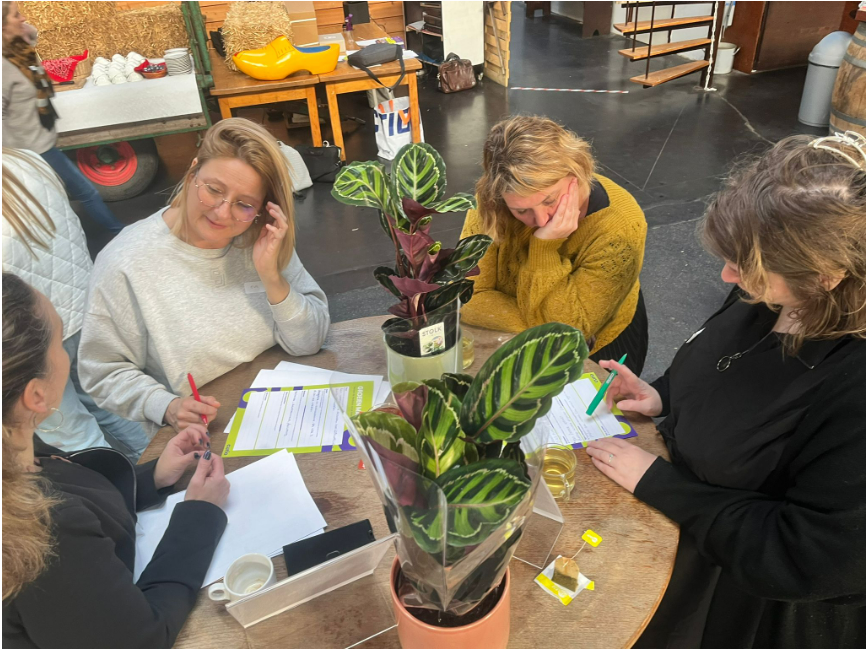 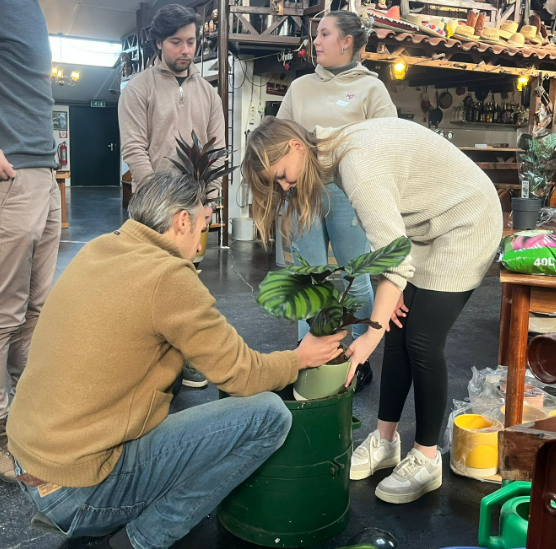 